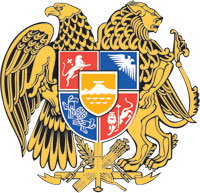 ՀԱՅԱՍՏԱՆԻ ՀԱՆՐԱՊԵՏՈՒԹՅԱՆ ԿԱՌԱՎԱՐՈՒԹՅՈՒՆՈ  Ր  Ո  Շ  Ո Ւ  Մ10 մարտի 2022 թվականի  N              -  ԱՀԱՅԱՍՏԱՆԻ ՀԱՆՐԱՊԵՏՈՒԹՅԱՆ ԿԱՌԱՎԱՐՈՒԹՅԱՆ 2005 ԹՎԱԿԱՆԻ ՀՈՒՆԻՍԻ 16-Ի N 896-Ա ՈՐՈՇՄԱՆ ՄԵՋ ՓՈՓՈԽՈՒԹՅՈՒՆՆԵՐ ԵՎ ԼՐԱՑՈՒՄ ԿԱՏԱՐԵԼՈՒ ՄԱՍԻՆ--------------------------------------------------------------------------------------------------------------Ղեկավարվելով «Նորմատիվ իրավական ակտերի մասին» Հայաստանի Հանրապետության օրենքի 34-րդ հոդվածի 1-ին մասով՝ Հայաստանի Հանրապետության կառավարությունը    ո ր ո շ ու մ   է. Հայաստանի Հանրապետության կառավարության 2005 թվականի հունիսի 16-ի «Հայաստանի Հանրապետության արդարադատության նախարարության քրեակատարողական ծառայության կապի միջոցների տեսակների, քանակի և կապի ծառայությունների, ինչպես նաև կոմունալ ծախսերի նորմաները հաստատելու մասին» N 896-Ա որոշման (այսուհետ՝ որոշում) մեջ կատարել հետևյալ փոփոխությունները և լրացումը.որոշման 5-րդ կետից հանել «, ներառյալ դրանց աշխատակազմերը,» բառերը, իսկ նույն կետը համարակալող «ա)», «բ)», «գ)» և «դ)» տառերը փոխարինել համապատասխանաբար «1)», «2)», «3)» և «4)»  թվերով.որոշումը լրացնել հետևյալ բովանդակությամբ 5.1-ին կետով.«5.1.    Քրեակատարողական հիմնարկների աշխատակազմերի համար սահմանել ծախսերի հետևյալ սահմանաչափերը` մեկ օր՝ մեկ աշխատողի հաշվարկով.1) խմելու ջուր, ջրահեռացում՝ 120 լիտր.2) էլեկտրաէներգիա (առանց ջեռուցման և տաք ջրամատակարարման համար ծախսվող էլեկտրաէներգիայի)՝ 2,5 կվտ/ժ.3) էլեկտրաէներգիա՝ ջեռուցման և տաք ջրամատակարարման համար` 4 կվտ/ժ.4) բնական գազ` ջեռուցման և տաք ջրամատակարարման համար՝ 0,5 խոր. մետր:»։       ՀԱՅԱՍՏԱՆԻ ՀԱՆՐԱՊԵՏՈՒԹՅԱՆ                       ՎԱՐՉԱՊԵՏ	                                          Ն. ՓԱՇԻՆՅԱՆ                       Երևան